PERIODEPLAN FOR VESTRE PLATÅ BARNEHAGENE Vi setter barndommen i sentrum ved å praktisere; Livsglede - Inkludering - Kjærlighet -Trygghet LIKT KJERNEVERDIENE I VESTRE PLATÅ BARNEHAGENE  Jeg praktiserer L-I-K-T -Jeg viser LIVSGLEDE ved å engasjere meg, undre meg, skape magi, synge og danse, være lekende og deltagende og være spontan. -Jeg er INKLUDERENDE ved å praktisere aktiv inkludering, være løsningsfokusert, la barna være medskapende i læreprosesser, gi og ta plass i fellesskapet uten å krenke andre, lete etter «gull».  
-Jeg viser KJÆRLIGHET ved å være sensitiv, anerkjennende, raus, tilstedeværende og møte barna med «det varme blikket». -Jeg viser TRYGGHET ved å være autoritativ, lojal, bygge gode relasjoner, holde hodet kaldt og hjerte varmt, være ansvarlig og skape forutsigbarhet.  INNHOLD I PERIODEPLANEN INKLUDERENDE FELLESSKAP Vi jobber med inkluderende fellesskap som dere kan lese mer om i strategi for kvalitet i barnehagen: https://www.stavanger.kommune.no/barnehage-og-skole/barnehage/strategi-for-kvalitet-i-barnehagen/#22803  «Aktiv inkludering» 
Alle ansatte øver med barna på hvordan de for eksempel kan vise og formulere seg for å inkludere andre barn, og hvordan de kan sette grenser for seg selv uten å krenke andre. Dette er like mye en læring for den enkelte ansatte som det er for barna. For å jobbe med aktiv inkludering må de ansatte være tett på barna og observere og veilede i situasjonene som oppstår. ‘PERIODENS SANGER, RIM REGLER: Høsten kommerEpler og Pærer Bjørnis Høyt i et epletre Min fillefille-onkel AbrahamEn familie på 5Bordvers: Kua mi Ormen den lange Pulverheksa Abelone Skipper`nDet var mat på bordetGutter og jenterOvergangssanger: Ting tingeling Vaske hender Kom å la oss kle på/ sitte/ gå ut/gå inn, skifte bleie Tøffe tøffe toget           Alle barna sitter/går ned/stiller opp osv   DENNE PLANEN GJELDER FOR PERIODEN: August-November BARNEHAGENS NAVN: Solvang AVDELINGENS NAVN: SølvbergetPERIODETEMA: Tilvenning STAVANGERBARNEHAGENES SATSNINGSOMRÅDE:  LEK, NYSGJERRIGHET OG GLEDE! For de som ønsker å lese mer om Stavangerbarnehagen, så følg linken og les mer: https://www.stavanger.kommune.no/barnehage-og-skole/barnehage/strategi-for-kvalitet-i-barnehagen/#22824 = VESTRE PLATÅ BARNEHAGENES IMPLEMENTERINGSARBEID BARNET OG LAGET RUNDT: Barndommen har en egenverdi hvor selve leken står sentral. Derfor skal vi legge til rette for flere typer lek. Det er laget rundt det enkelte barnet som avgjør kvaliteten i barnehagehverdagen. Det laget består av 4 perspektiver som samarbeider: Personalet, barnet, foreldrene og rommet. Barns medvirkning i perioden: Vi følger barnas spor i leken, vi tar deres interesse på alvor. Vi vil observere leken og ta tegnene fra lekerabling (invitasjon til lek) til lekeetablering. Er det noe som opptar dem mye så jobber vi videre med dette; vi utforsker, finner løsninger og undrer oss sammen.  Personalets medvirkning i perioden:  
Vi skal leke mer i overganger, leke oss gjennom dagen! Vi skal observere, analysere, støtte, delta i og berike leken på barnas premisser (Rammeplanen s 17) Foreldres medvirkning perioden: Følg barnas impulser i leken, bli med dem i deres fantasi. Fortell barnehagen hvis det er noe som opptar dem mye hjemme, så kan vi dra det videre med i barnehagen Rommets betydning i perioden: Vi jobber hele tiden med rommet, lek og nysgjerrighet går hånd i hånd og rommet blir dekorert alt etter årstid og interesser. Det vi fokuserer på i denne perioden vil bli synliggjort i lekerommet, og dere foreldre er selvsagt invitert. HVA SKAL VI JOBBE MED: TILVENNING 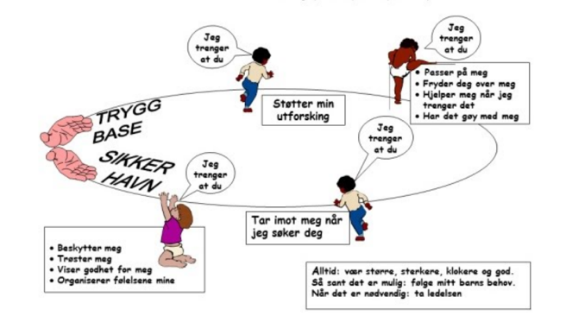 Vi vil på best mulig måte sørge for at alle barn får en så trygg tilvenningsperiode som mulig. I en tilvenningsfase er det viktig for barn og ha minst en person i barnehagen barnet kan knytte bånd til. Tilknytning er en relasjon mellom barnet og en voksen som bygges opp over tid, ved hjelp av tillit og den voksnes sensitivitet og tilstedeværelse. Barn, foresatte og ansatte må alle gis nok tid til å bli kjent med hverandre, med rutinene, inne- og utemiljøet i barnehagen. Rutinene på stor og liten er litt forskjellige.  En viktig del av det å skape trygghet og forutsigbarhet til dere foreldre, er å gi dere god nok informasjon i tilvenningsperioden. På samme måte som det også er svært viktig for oss i barnehagen og få informasjon om barnet. Vi har og fokus på å ivareta de barna som går i barnehagen fra før. Det blir tilvenning for dem også. De skal bli kjent med nye barn, tilpasse seg den nye gruppen og finne trygghet i den nye gruppedynamikken. HVORFOR SKAL VI JOBBE MED DET: Vi jobber ut ifra Rammeplanen som sier: “Barnehagen skal i samarbeid med foreldrene legge til rette for at barnet kan få en trygg og god start i barnehagen. Barnehagen skal tilpasse rutiner og organisere tid og rom slik at barnet får tid til å bli kjent, etablere relasjoner og knytte seg til personalet og til andre barn. Når barnet begynner i barnehagen, skal personalet sørge for tett oppfølging den første tiden slik at barnet kan oppleve tilhørighet og trygghet til å leke, utforske og lære” s.33. Målet er derfor å gi alle barna, både nye og «gamle» barn, den tiden de trenger til å skape gode relasjoner og en trygg tilknytning til de voksne i barnehagen. NÅR, HVORDAN OG 
HVILKE AKTIVITETER SKAL VI HA: For å nå målene ved å skape en trygg tilvenning:  Ny gruppedynamikk. Vi skal bli kjent og hjelpe alle å finne sin plass i gruppen.  Både de barna som går her fra før og de barna som har begynt i år. -Vi deler barna inn i mindre grupper og leker  
Vi bruker trygghetssirkelen for å skape gode relasjoner. Vi ønsker å være en trygg base og en sikker havn for barnet. Vi lærer oss hvilke behov barnet har, skaper trygghet med forutsigbare rutiner. Når barnet føler seg trygg, kan det leke og utforske omgivelsene. Dere kan lese mer om trygghetssirkelen her: https://ndla.no/subject:1:03e810db-3560-47b5-a5f6-e7afe1d0a2d6/topic:1:283ddec5-923c-412c-b880-cf71f42516d2/topic:1:2674babd-b597-4aa9-8b55-64c1a567a8c1/resource:98387fd5-09fa-48dd-aac7-974b07fb7fda  Hvordan kan dere foreldre bidra:  Selv om barnet er vant til å gå i barnehage fra før kan overgangen til stor avdeling oppleves stor både for barnet og foreldrene. Barnegruppa er større og voksentettheten er betydelig mindre enn på liten avdeling. Det kan være slitsomt for barnet med alle de nye inntrykkene og relasjonene de får i denne perioden. Nye rutiner og regler skal de også sette seg inn i. Det kan være lurt å ikke ha mange andre aktiviteter planlagt etter henting, men la barnet få rolige ettermiddager hjemme.  Det er viktig at dere foreldre er tilgjengelige til enhver tid i denne perioden. Vi må ha mulighet til å kunne nå dere pr. telefon på kort tid. Å ha en åpen dialog om ditt barns behov i denne perioden vil være svært nyttig for oss. Dette kan være informasjon om barnets søvn, måltider eller annet som påvirker barnets dagsform og humør. Vi anbefaler å ha korte dager i begynnelsen hvis man har mulighet til detHVA SKAL VI JOBBE MED: «MIN SANG» 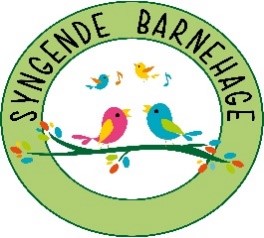 Solvang Barnehage er en syngende barnehage og vi er medlem av «Krafttak for sang». For oss innebærer dette at vi har musikk og sang med oss gjennom hele hverdagen.  Dere kan lese mer på: www.syngendebarnehage.no og www.syngendeforeldre.no Musikalsk samvær styrker relasjonen mellom voksne og barn og bidrar positivt til barnets utvikling. Videre har Solvang Barnehage en egen tilvenningsmodell – «Solvangmodellen» som er basert på nettopp den ro og trygghet sang og musikk kan gi barnet når alt annet er nytt og kanskje litt skummelt.                    HVORFOR SKAL VI JOBBE MED DET: Rammeplanen sier at: personalet i barnehagen skal motivere barna til å uttrykke seg gjennom musikk, dans og drama og annen skapende virksomhet. Ved å ta i bruk sang og musikk forsterkes relasjoner og begeistring skapes.  Målet med å bruke sang i det daglige er å formidle glede og fellesskapsfølelse. Sang er noe de fleste barn har et forhold til - og sangen kan da være en trygg fellesnevner for barnet; dvs. noe barn gjør både hjemme og i barnehagen. Sangen kan derfor bidra til å knytte barnets ulike deler av hverdagen sammen. NÅR, HVORDAN OG 
HVILKE AKTIVITETER SKAL VI HA: Vi har også faste sanger vi synger før måltider, i lek, under rydding, i samlingsstunder, ved bleieskift og håndvask. Vi bruker og sang ved å trøste eller i overganger fra en aktivitet til en annen. VI bruker sangens kraft til å skape trygghet.  Vi synger også navnesanger slik at alle kan lære seg navnet til de nye barna. Vi har fellessamlinger hver fredag på «Torjå» - i det store fellesrommet. Hvordan kan dere foreldre bidra:  Sjekk gjerne  https://www.syngendeforeldre.no/ og https://www.skattkammer.no/ for videoer og tekster til sanger vi synger i barnehagen. Syng hjemme med den stemmen du har! J Passord for skattekammer er: sangglede HVA SKAL VI JOBBE MED: «Brannvernuken» 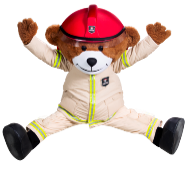 Brannvernuka foregår i uke 38 hvert år som nasjonal uke med fokus på brannsikkerhet. HVORFOR SKAL VI JOBBE MED DET: Målet med å ha ekstra fokus på brannvern, er å gi verdifull brannkunnskap. Det er viktig å lære hvordan man kan forebygge brann og ikke minst hva man skal gjøre hvis det skulle oppstå brann. NÅR, HVORDAN OG 
HVILKE AKTIVITETER SKAL VI HA: Vi bruker uken til å forberede oss til hva man skal gjøre når brannalarmen går.  Vi viser bilder av brannbiler og brannmenn. Vi synger Bjørnis sanger. Vi leker brannmenn i hverdagsleken. Vi har brannøvelse i barnehagen. HVA SKAL VI JOBBE MED: «EPLEUKEN» 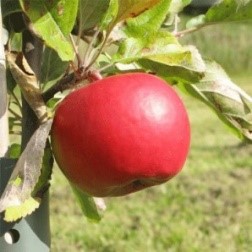 Siste tirsdag i september er den Den Norske Epledagen. På denne tiden finnes det deilige norske epler i butikken og i frukthager rundt omkring i landet. HVORFOR SKAL VI JOBBE MED DET: Epleuken har blitt en barnehagetradisjon i barnehagen.  Vi jobber tverrfaglig rundt Rammeplanens ulike fagområder. NÅR, HVORDAN OG 
HVILKE AKTIVITETER SKAL VI HA: Vi har et ekstra fokus på epler denne uken. Vi bruker sansene våre, studerer eplets form og farge, deler eplet og teller frø. Vi har formingsaktivitet, leser dikt og synger sanger.  Uken avsluttes med deilig varm eplekake. Har noen epletre i hagen så tar vi gjerne imot epler 😊  HVA SKAL VI JOBBE MED:        FESTER OG TRADISJONER: 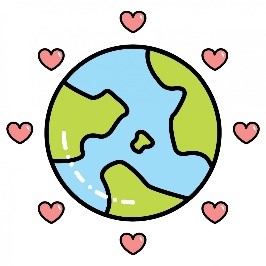              HØSTFEST HVORFOR SKAL VI JOBBE MED DET: På høsten har vi en årlig fest der vi inviterer barnas familie til mat og hygge. Vi har denne festen for at de foresatte sammen med barna og personalet skal få feire at det nye barnehageåret er godt i gang. Det er en god tid for alle å treffes å få tid til å prate og spise god mat sammen. NÅR, HVORDAN OG 
HVILKE AKTIVITETER SKAL VI HA: Barnehagen inviterer foreldrene til høstfesten. Vi ønsker å ha en flott sosial samling for både store og små på hver vår avdeling!  Innbydelse med mer informasjon om det praktiske kommer når det nærmer seg.  Festen er: Tirsdag 24. oktober 15.30- 17.00  HVA SKAL VI JOBBE MED: Boken “Fredrik»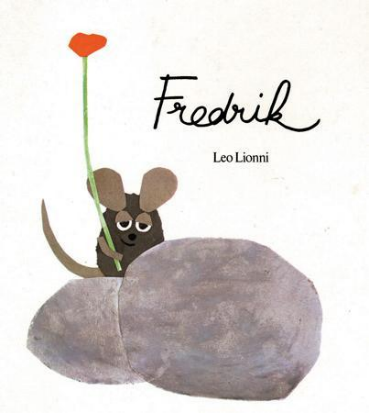 Av Leo LionniHVORFOR SKAL VI JOBBE MED DET: Boken har et fint budskap om at alle har noe de kan bidra med til fellesskapet. De kan bidre til samtale og undring omkring dette temaet. Handlingen foregår om høsten som er årstiden vi er inne i nå. HVORDAN OG 
HVILKE AKTIVITETER SKAL VI HA: Etter hvert nå tilvenningen er kommet godt i gang skal vi begynne å bruke boken om «Fredrik mus». Boken handler om markmusen Fredrik og vennene hans forbereder seg til vinteren. De andre samler mais og nøtter og hvetekorn og strå - mens Fredrik samler solstråler, farger og ord til kalde, mørke og lange vinterdager. Og når vinteren kommer, og det er slutt på maten, kommer Fredriks lager også godt med.Vi fokuser på ulike fagområder ut ifra Rammeplanen:» Kommunikasjon og Språk, Bevegelse, Kunst og Kreativitet og Kultur og Natur.»Vi fokuserer på årstiden høst og hvilke endringer som skjer i naturen i denne perioden. Vi undrer oss over endringene som skjer når vi er på tur og ute i barnehagen. Vi samler ting vi finner ute og bruker som pynt inne.